Your recent request for information is replicated below, together with our response.1. Could you please provide information or guidance regarding psycho electric weapons? Is this something the Scotland Police can provide assistance with?2. If the Scotland Police cannot offer assistance on this matter, could you please direct me to the appropriate department or authority to contact?3. I am a victim of V2k, psycho electric weapon, and brain control technology. Approximately two months ago, I lodged a complaint regarding these issues. However, it appeared that the police were not familiar with these technologies and indicated they do not handle such cases.4. If an investigation into these matters is feasible through your department, I am willing to provide information on potential suspects, which I may have obtained from Trinity Court video footage between September 2022 and July 2023.5. If the Scotland Police is unable to conduct an investigation into these matters, could you please advise me on the appropriate department or authorities to contact?The information sought is not held by Police Scotland and section 17 of the Act therefore applies. If you wish to report a crime, please call 101 or 999 in an emergency.If you require any further assistance, please contact us quoting the reference above.You can request a review of this response within the next 40 working days by email or by letter (Information Management - FOI, Police Scotland, Clyde Gateway, 2 French Street, Dalmarnock, G40 4EH).  Requests must include the reason for your dissatisfaction.If you remain dissatisfied following our review response, you can appeal to the Office of the Scottish Information Commissioner (OSIC) within 6 months - online, by email or by letter (OSIC, Kinburn Castle, Doubledykes Road, St Andrews, KY16 9DS).Following an OSIC appeal, you can appeal to the Court of Session on a point of law only. This response will be added to our Disclosure Log in seven days' time.Every effort has been taken to ensure our response is as accessible as possible. If you require this response to be provided in an alternative format, please let us know.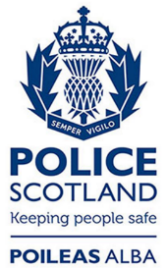 Freedom of Information ResponseOur reference:  FOI 24-1181Responded to:  06 May 2024